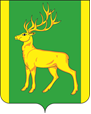 РОССИЙСКАЯ  ФЕДЕРАЦИЯИРКУТСКАЯ  ОБЛАСТЬАДМИНИСТРАЦИЯ МУНИЦИПАЛЬНОГО ОБРАЗОВАНИЯКУЙТУНСКИЙ РАЙОНПОСТАНОВЛЕНИЕ«04» декабря 2018  г.	                              р.п. Куйтун	 	               № 649-пОб утверждении «Реестра муниципальных должностей муниципальной службы администрации муниципального образования Куйтунский район» (структурных подразделений)Руководствуясь ст. 3 Закона Иркутской области «Об отдельных вопросах  муниципальной службы в Иркутской области» от 15 октября 2007 г. № 88-ОЗ, Законом Иркутской области  «О реестре должностей муниципальной службы в Иркутской области и соотношении должностей муниципальной службы и должностей государственной гражданской службы Иркутской области» от 15 октября 2007 г. № 89-ОЗ, Решением Думы муниципального образования Куйтунский район от 20 ноября 2018г. № 305 «Об утверждении структуры администрации муниципального образования Куйтунский район», статьями 37, 46 Устава муниципального образования Куйтунский район, администрация муниципального образования Куйтунский районП О С Т А Н О В Л Я Е Т:Утвердить «Реестр муниципальных должностей муниципальной службы администрации муниципального образования Куйтунский район» (Приложение 1).2. Признать утратившими силу постановление администрации муниципального образования Куйтунский район от 30 октября 2018г. № 563-п «Об утверждении «Реестра муниципальных должностей муниципальной службы администрации муниципального образования Куйтунский район» (структурных подразделений)».Начальнику организационного отдела администрации муниципального образования Куйтунский район Яковлевой Л.И. разместить настоящее постановление на официальном сайте муниципального образования Куйтунский район. Начальнику архивного отдела администрации муниципального образования Куйтунский район Хужеевой Е.В. внести  информационную  справку в постановление администрации муниципального образования Куйтунский район  от 30 октября 2018г. № 563-п «Об утверждении «Реестра муниципальных должностей муниципальной службы администрации муниципального образования Куйтунский район» (структурных подразделений)».Распространить действие настоящего постановления с 4 декабря 2018 года.Контроль за исполнением настоящего положения возложить на начальника экономического управления администрации муниципального образования Куйтунский район Карпиза С.А.Исполняющий обязанностимэра муниципального образования Куйтунский район							            А.А.Непомнящий				Приложение 1 к постановлению администрации муниципального образования Куйтунский районот «04» декабря 2018 года № ____-пРЕЕСТРМуниципальных должностей муниципальной службы администрации муниципального образования Куйтунского районаАдминистрация муниципального образования Куйтунский районГлавные должности муниципальной службы:Заместитель мэра по вопросам жизнеобеспечения администрации муниципального образования Куйтунский район. Заместитель мэра по социальным вопросам администрации муниципального образования Куйтунский район.Управляющий делами администрации муниципального образования Куйтунский район.  Начальник управления сельского хозяйства администрации муниципального образования Куйтунский район. Начальник экономического управления администрации муниципального образования Куйтунский район. Начальник управления по правовым вопросам, кадрам администрации муниципального образования Куйтунский район. Начальник управления по жилищно-коммунальному хозяйству администрации муниципального образования Куйтунский район.Начальник финансового управления администрации муниципального образования Куйтунский район.Начальник управления образования администрации муниципального образования Куйтунский район.Председатель комитета по управлению муниципальным имуществом администрации муниципального образования Куйтунский район.Ведущие должности муниципальной службы: Начальник отдела социально-экономического развития экономического управления администрации муниципального образования Куйтунский район.Начальник отдела потребительского рынка, поддержки малого бизнеса, труда экономического управления администрации муниципального образования Куйтунский район. Начальник отдела культуры администрации муниципального образования Куйтунский район. Начальник отдела учета и отчетности администрации муниципального образования Куйтунский район.Начальник отдела по гражданской обороне, чрезвычайным ситуациям администрации муниципального образования Куйтунский район. Начальник отдела по хозяйственному обслуживанию управления по жилищно-коммунальному хозяйству администрации муниципального образования Куйтунский район.Начальник организационного отдела администрации муниципального образования Куйтунский район.Начальник архивного отдела администрации муниципального образования Куйтунский район.Заместитель начальника финансового управления администрации муниципального образования Куйтунский район.Начальник отдела учета и отчетности финансового управления администрации муниципального образования Куйтунский район.Начальник бюджетного отдела финансового управления администрации муниципального образования Куйтунский район.Начальник экономического отдела финансового управления администрации муниципального образования Куйтунский район.Начальник отдела казначейского исполнения бюджета финансового управления администрации муниципального образования Куйтунский район.Заместитель начальника управления образования администрации муниципального образования Куйтунский район.Начальник информационно-методического отдела управления образования администрации муниципального образования Куйтунский район.Начальник отдела архитектуры, строительства администрации муниципального образования Куйтунский район.Начальник отдела спорта, молодежной политики и туризма администрации муниципального образования Куйтунский район.Старшие  должности муниципальной службы:Консультант-зоотехник управления сельского хозяйства администрации муниципального образования Куйтунский район. Консультант по растениеводству управления сельского хозяйства администрации муниципального образования Куйтунский район. Консультант по экономике управления сельского хозяйства администрации муниципального образования Куйтунский район. Консультант по учету управления сельского хозяйства администрации муниципального образования Куйтунский район. Консультант по архитектуре отдела архитектуры, строительства администрации муниципального образования Куйтунский район. Консультант по мобилизационной подготовке администрации муниципального образования Куйтунский район.  Консультант по информации и информатизации организационного отдела  администрации муниципального образования Куйтунский район. Консультант управления по жилищно-коммунальному хозяйству администрации муниципального образования Куйтунский район.9. Заместитель начальника отдела учета и отчетности финансового управления администрации муниципального образования Куйтунский район.   10. Консультант по информатизации экономического отдела финансового управления администрации муниципального образования Куйтунский район.   11. Консультант по управлению охраной труда отдела потребительского рынка, поддержки малого бизнеса, труда экономического управления администрации муниципального образования Куйтунский район.    12.  Консультант – ответственный секретарь комиссии по делам несовершеннолетних и защите их прав администрации муниципального образования Куйтунский район.  13. Консультант – ответственный секретарь административной комиссии управления по правовым вопросам, кадрам администрации муниципального образования Куйтунский район.  14. Консультант контроля в сфере закупок финансового управления администрации муниципального образования Куйтунский район.15. Консультант по правовым вопросам управления по правовым вопросам,  кадрам администрации муниципального образования Куйтунский район.16. Консультант по назначению субсидий управления по жилищно-коммунальному хозяйству администрации муниципального образования Куйтунский район.17. Консультант по правовым вопросам в области противодействия коррупции управления по правовым вопросам,  кадрам администрации муниципального образования Куйтунский район.Младшие  должности муниципальной службы: Главный специалист отдела социально-экономического развития экономического управления администрации муниципального образования Куйтунский район.  Главный специалист по социально- культурной деятельности отдела культуры администрации муниципального образования Куйтунский район.Главный специалист по кадрам управления по правовым вопросам, кадрам администрации муниципального образования Куйтунский район.Главный специалист управления по жилищно-коммунальному хозяйству администрации муниципального образования Куйтунский район.Главный специалист по охране окружающей среды, экологии и местных ресурсов управления по жилищно-коммунальному хозяйству администрации муниципального образования Куйтунский район.Главный специалист по спорту отдела спорта, молодежной политики и туризма администрации муниципального образования Куйтунский район. Главный специалист по работе с детьми и молодежью отдела спорта, молодежной политики и туризма администрации муниципального образования Куйтунский район.Ведущий специалист организационного отдела администрации муниципального образования Куйтунский район. Ведущий специалист отдела социально - экономического развития экономического управления администрации муниципального образования Куйтунский район. Главный специалист отдела архитектуры, строительства администрации муниципального образования Куйтунский район.Ведущий специалист отдела архитектуры, строительства администрации муниципального образования Куйтунский район.Ведущий специалист архивного отдела  администрации муниципального образования Куйтунский район. Главный специалист бюджетного отдела финансового управления администрации муниципального образования Куйтунский район.Главный специалист экономического отдела финансового управления администрации муниципального образования Куйтунский район.Главный специалист отдела учета и отчетности финансового управления администрации муниципального образования Куйтунский район.Главный специалист отдела  казначейского исполнения бюджета финансового управления администрации муниципального образования Куйтунский район.Ведущий специалист отдела  казначейского исполнения бюджета финансового управления администрации муниципального образования Куйтунский район.Главный специалист комитета по управлению муниципальным имуществом администрации муниципального образования Куйтунский район.Ведущий специалист комитета по управлению муниципальным имуществом администрации муниципального образования Куйтунский район.Главный специалист по контролю за соблюдением прав граждан на получение образования управления образования администрации муниципального образования Куйтунский район.Главный специалист по воспитательной работе управления образования администрации муниципального образования Куйтунский район.Главный специалист по аттестации обучающихся управления образования администрации муниципального образования Куйтунский район.Ведущий специалист отдела потребительского рынка, поддержки малого бизнеса, труда экономического управления администрации муниципального образования Куйтунский район.Главный специалист - инспектор  комиссии по делам несовершеннолетних и защите их прав администрации муниципального образования Куйтунский район.Ведущий специалист по работе с КФХ управления сельского хозяйства администрации муниципального образования Куйтунский район.Ведущий специалист по внутреннему финансовому контролю в финансовой сфере и сфере закупок финансового управления администрации муниципального образования Куйтунский район.Подготовил:                                                                                                          Начальник отдела социально-экономического развития экономического управленияадминистрации муниципального образования Куйтунский район"___" __________ 2018 г.						 В.М. ХлебниковаСогласовано:     Начальник экономического управления администрации муниципального образования  Куйтунский район  				                                          С.А Карпиза"___" __________ 2018 г.	Начальник  управления  по правовым  вопросам, кадрам   администрациимуниципального образования Куйтунский район                              В.А. Головизина  "___" __________ 2018 г.	Список рассылки:1.В дело – 2  экз.2.Орг.отдел – 2  экз.3.Упр. по правовым вопросам – 1 экз. 4.ФУА - 1 экз.  Исполнитель _____________ В.М. Хлебникова